ИнструкцияБюджетСмарт.Согласование электронной подписи 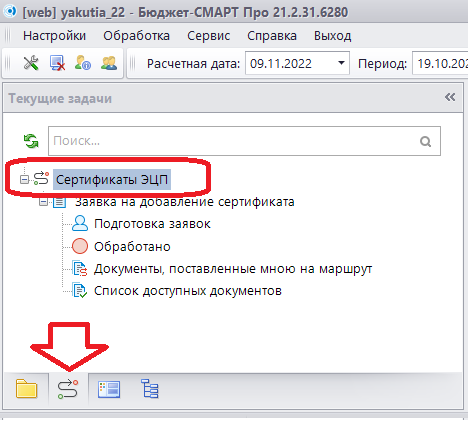 Выбрать этап – Подготовка заявок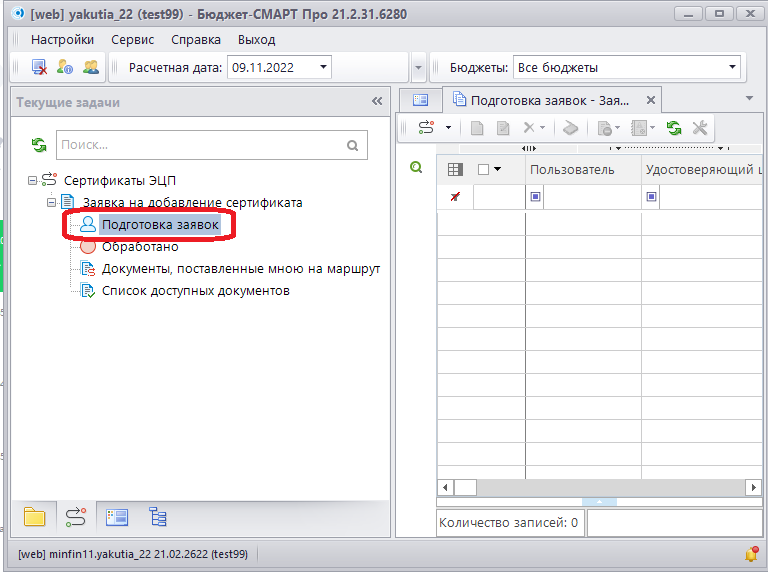 Создать заявку на добавление сертификата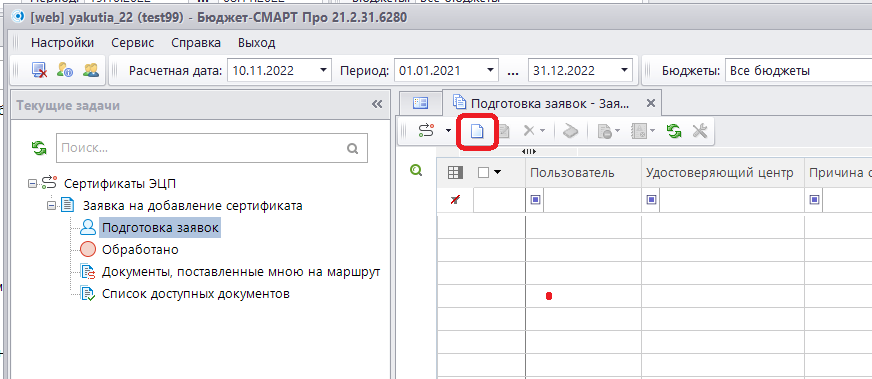 Заполнить обязательные поля Пользователь и Сертификат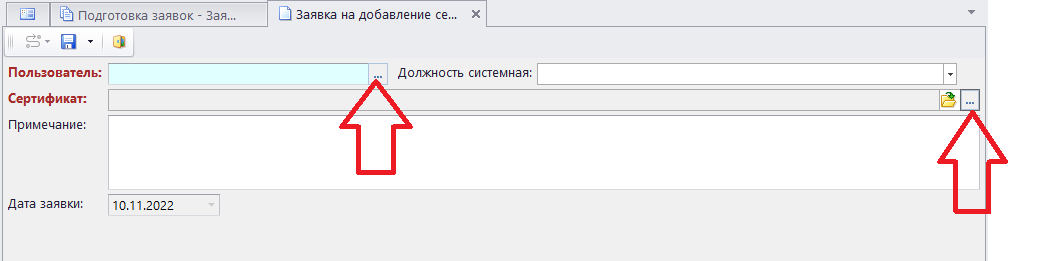 При  выборе сертификата, открывается список электронных подписей  установленных в справочник сертификатов компьютера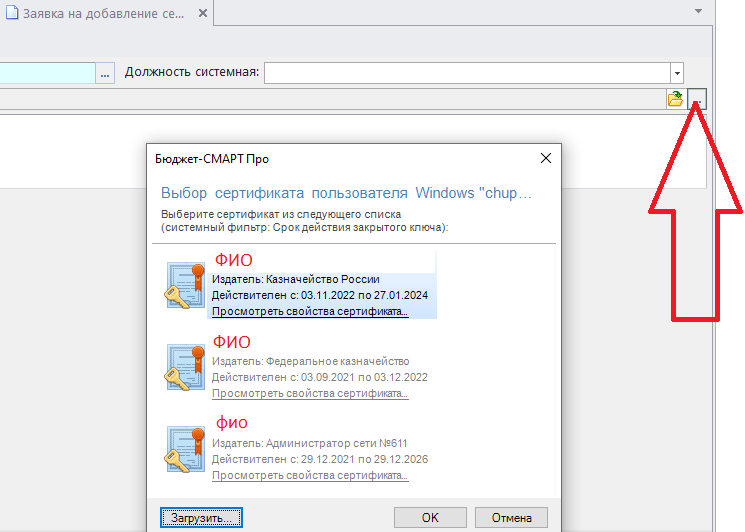 Если сертификат не установлен, существует возможность загрузить из файла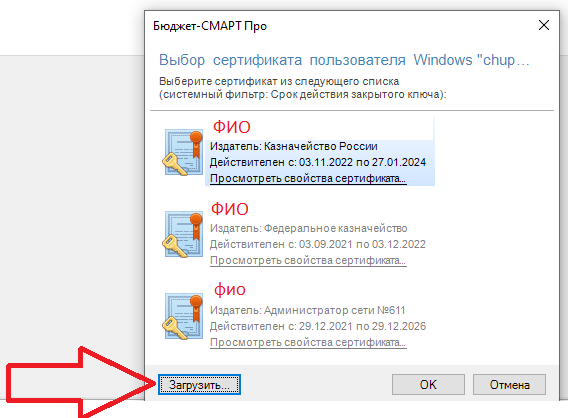 Заявку Сохранить   и отправить по маршруту  .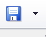 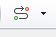 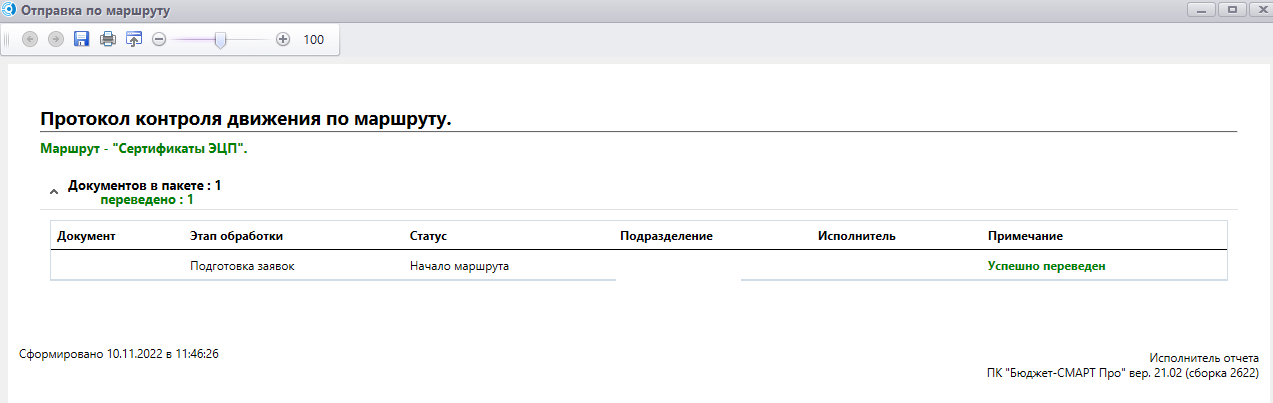 Информацию обработки заявок можно посмотреть на этапе- Обработано.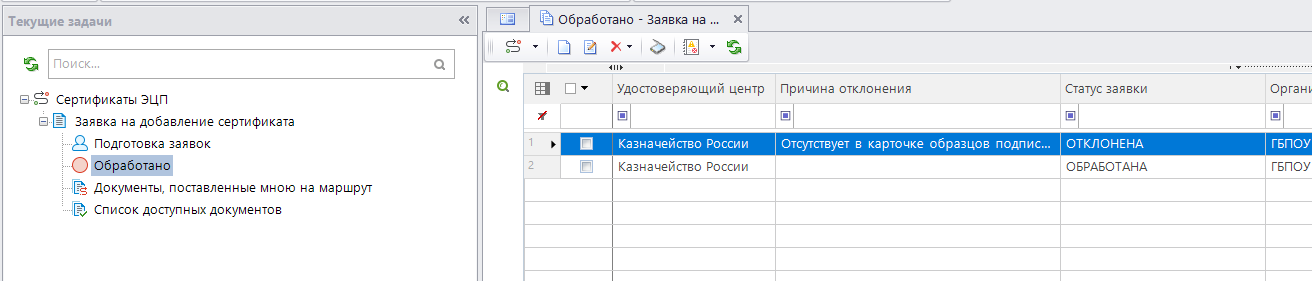 